2019年全国职业院校技能大赛（中职组）手工制茶赛项评分细则及答题样卷目  录一、茶叶加工技术缺陷诊断答题卷（样卷）	- 1 -二、卷曲形绿茶评分细则	- 2 -（一）卷曲形绿茶现场制茶操作规范评分表	- 2 -（二）卷曲形绿茶制茶率评分表	- 3 -（三）卷曲形绿茶制品感官品质评分表	- 4 -（四）卷曲形绿茶加工技术缺陷诊断评分表（现场操作）	- 5 -三、扁形绿茶评分细则	- 6 -（一）扁形绿茶现场制茶操作规范评分表	- 6 -（二）扁形绿茶制茶率评分表	- 7 -（三）扁形绿茶制品感官品质评分表	- 8 -（四）扁形绿茶加工技术缺陷诊断评分表（现场操作）	- 9 -四、红茶评分细则	- 10 -（一）红茶现场制茶操作规范评分表	- 10 -（二）红茶制茶率评分表	- 11 -（三）红茶制品感官品质评分表	- 12 -（四）红茶加工技术缺陷诊断评分表（现场操作）	- 13 -五、青茶评分细则	- 14 -（一）青茶现场制茶操作规范评分表	- 14 -（二）青茶制茶率评分表	- 15 -（三）青茶制茶品质感官审评评分表	- 16 -（四）青茶加工技术缺陷诊断评分表（现场操作）	- 17 -附件1：手工制茶赛项所使用鲜叶原料及竞赛时间表	- 18 -附件2：手工制茶赛项技术平台	- 19 -一、茶叶加工技术缺陷诊断答题卷（样卷）茶叶加工技术缺陷诊断答题卷（样卷）参赛选手编号：           茶样类别：              总    分：        1.茶叶品质评语（25分）外形                                                 、汤色                                                 、滋味                                                 、香气                                                 、叶底                                                 。2.茶叶技术缺陷诊断（50分）主要加工技术不足是                                                                                        ；工艺改进要点建议                                                                                          。裁判签名：                               日期：备注：1.茶样品质评审。采用五项因子评审茶样，有正确书写茶叶品质评语，外形、汤色、滋味、香气、叶底，每项加1-5分。2.技术缺陷诊断。根据茶样评审品质，指出茶叶加工操作过程中主要技术不足每条加8-12分，有对应的针对改进措施每条加8-12分。3.答题卷得分占参赛选手总成绩的7.5%。二、卷曲形绿茶评分细则（一）卷曲形绿茶现场制茶操作规范评分表参赛选手编号：                          总分：裁判签名：                                  日期：（二）卷曲形绿茶制茶率评分表参赛选手编号：                 总分：裁判签名：                                  日期：（三）卷曲形绿茶制品感官品质评分表参赛选手编号：                          总分：裁判签名：                                  日期：（四）卷曲形绿茶加工技术缺陷诊断评分表（现场操作）参赛选手编号：                    总分：裁判签名：                                  日期：三、扁形绿茶评分细则（一）扁形绿茶现场制茶操作规范评分表参赛选手编号：                        总分：裁判签名：                                  日期：（二）扁形绿茶制茶率评分表参赛选手编号：                    总分：裁判签名：                         日期： （三）扁形绿茶制品感官品质评分表参赛选手编号：                         总分：裁判签名 ：                              日期：（四）扁形绿茶加工技术缺陷诊断评分表（现场操作）参赛选手编号：                总分：裁判签名 ：                              日期：四、红茶评分细则（一）红茶现场制茶操作规范评分表参赛选手编号：                            总分：裁判签名：                        日期：（二）红茶制茶率评分表参赛选手编号：                           总分：裁判签名：                             日期：（三）红茶制品感官品质评分表参赛选手编号：                                    总分：裁判签名：                                     日期：（四）红茶加工技术缺陷诊断评分表（现场操作）参赛选手编号：                            总分：裁判签名：                                      日期：五、青茶评分细则（一）青茶现场制茶操作规范评分表参赛选手编号：                     总分：裁判签名：                            日期：（二）青茶制茶率评分表参赛选手编号：                   总分：裁判签名：                          日期：（三）青茶制茶品质感官审评评分表参赛选手编号：                                  总分：裁判签名：                                       日期：（四）青茶加工技术缺陷诊断评分表（现场操作）参赛选手编号：                     总分：裁判签名：                               日期：附件1：手工制茶赛项所使用鲜叶原料及竞赛时间表鲜叶原料及竞赛时间表附件2：手工制茶赛项技术平台竞赛项目所用主要大型设备清单绿茶制作器材红茶制作器材青茶制作器材茶叶加工技术缺陷诊断器材类别占比考核项目考核要点分值得分现场制茶操作规范5%工作态度认真、细致，无违规15分1.比赛开始前没有进行必要的设备检查，扣3分；2.出现故障未经裁判允许，私自拆卸设备、电源线，扣5分；3.比赛过程中，出现违反现场用电安全规定的行为，视情节严重程度扣1-10分 ；15现场制茶操作规范5%制茶流程规范与关键技术熟练程度25分1.设备操作不规范扣1-10分10现场制茶操作规范5%制茶流程规范与关键技术熟练程度25分2.制茶流程不正确，每错1流程扣5分，扣完为止15现场制茶操作规范5%技术娴熟、标准掌握适度25分1.标准掌握有偏差，视情节严重程度扣1-5分；10现场制茶操作规范5%技术娴熟、标准掌握适度25分2.杀青技能技术不娴熟，视不熟练程度扣1-5分； 5现场制茶操作规范5%技术娴熟、标准掌握适度25分3.做形技能技术不娴熟，视不熟练程度扣1-5分； 5现场制茶操作规范5%技术娴熟、标准掌握适度25分4.干燥技能技术不娴熟，视不熟练程度扣1-5分；5现场制茶操作规范5%场地干净整洁、注意卫生防护15分1.使用的场地杂乱无章，视情节严重程度扣1-2分2.使用未经组委会批准的器具、材料等，视情节严重程度扣1-5分； 15现场制茶操作规范5%现场整洁度、现成工具复原摆放15分1.使用设备后没有清洁设备及加工现场，扣5-10分2.工具摆放杂乱，扣1-5分15现场制茶操作规范5%比赛时间5分1.超过比赛规定时间1分钟扣1分，扣完为止5类别占比考核项目考核要点分值得分卷曲形绿茶制茶率5%卷曲形绿茶含水量（3%）水分含量≤7%60卷曲形绿茶制茶率5%卷曲形绿茶含水量（3%）7%<水分含量≤8%40卷曲形绿茶制茶率5%卷曲形绿茶含水量（3%）8%<水分含量≤9%20卷曲形绿茶制茶率5%卷曲形绿茶含水量（3%）9%<水分含量0卷曲形绿茶制茶率5%成品茶制率（2%）95克≤干茶量40卷曲形绿茶制茶率5%成品茶制率（2%）90克≤干茶量<95克20卷曲形绿茶制茶率5%成品茶制率（2%）干茶量<90克不得分0类别占比考核项目考核要点分值得分卷曲形绿茶制品感官品质评分80%外形（40%）造型紧细卷曲、有毫，色泽嫩绿或翠绿或深绿或鲜绿，油润、匀整，净度好90-99卷曲形绿茶制品感官品质评分80%外形（40%）造型较紧细卷曲，色泽墨绿或黄绿或青绿，较油润，较匀整，净度较好80-89卷曲形绿茶制品感官品质评分80%外形（40%）造型不明显，色泽暗褐或陈灰或灰绿或偏黄，尚匀，净度尚好70-79卷曲形绿茶制品感官品质评分80%汤色（10%）绿明亮或黄绿明亮90-99卷曲形绿茶制品感官品质评分80%汤色（10%）黄绿尚明亮或绿黄亮80-89卷曲形绿茶制品感官品质评分80%汤色（10%）深黄或绿黄欠亮或浑浊70-79卷曲形绿茶制品感官品质评分80%香气（20%）高爽有栗香或清香持久或带花香90-99卷曲形绿茶制品感官品质评分80%香气（20%）清香，尚高爽，火工香80-89卷曲形绿茶制品感官品质评分80%香气（20%）生青，尚纯，熟闷，老火70-79卷曲形绿茶制品感官品质评分80%滋味（25%）醇厚鲜爽，浓醇鲜爽90-99卷曲形绿茶制品感官品质评分80%滋味（25%）清爽尚醇，浓尚醇，尚醇厚80-89卷曲形绿茶制品感官品质评分80%滋味（25%）尚醇或稍淡，浓涩，青涩70-79卷曲形绿茶制品感官品质评分80%叶底（5%）柔软多芽，匀齐，黄绿明亮90-99卷曲形绿茶制品感官品质评分80%叶底（5%）柔软有芽，尚匀齐，黄绿尚明亮80-89卷曲形绿茶制品感官品质评分80%叶底（5%）断碎，多青张或红茎红叶，黄暗，欠匀70-79类别占比考核项目考核要点分值得分卷曲形绿茶加工技术缺陷诊断2.5%操作规范服装不规范扣2分；涂口红，指甲油，香水扣5分。扣完为止。5卷曲形绿茶加工技术缺陷诊断2.5%操作规范干评动作：开罐动作错误扣1分；把盘动作生疏酌情扣1-2分；取样动作不规范扣1-2分，收样不规范扣1分；称样错误扣1分；冲泡动作不规范扣1分；沥汤动作不规范扣1-2分。扣完为止。10卷曲形绿茶加工技术缺陷诊断2.5%操作规范湿评内质操作：顺序错误扣3-5分，闻香气动作错误扣2分，尝滋味动作错误扣1分，评叶底动作错误扣1分。扣完为止。10类别占比考核项目考核要点分值得分现场制茶操作规范5%工作态度认真、细致，无违规15分1.比赛开始前没有进行必要的设备检查，扣3分；2.出现故障未经裁判允许，私自拆卸设备、电源线，扣5分；3.比赛过程中，出现违反现场用电安全规定的行为，视情节严重程度扣1-10分 15现场制茶操作规范5%制茶流程规范与关键技术熟练程度25分1.设备操作不规范扣5-10分10现场制茶操作规范5%制茶流程规范与关键技术熟练程度25分2.制茶流程不正确，每错1流程扣5分，扣完为止15现场制茶操作规范5%技术娴熟、标准掌握适度25分1.标准掌握有偏差，视情节严重程度扣1-10分10现场制茶操作规范5%技术娴熟、标准掌握适度25分2.杀青技能技术不娴熟，视不熟练程度扣1-5分； 5现场制茶操作规范5%技术娴熟、标准掌握适度25分3.做形技能技术不娴熟，视不熟练程度扣1-5分； 5现场制茶操作规范5%技术娴熟、标准掌握适度25分4.干燥技能技术不娴熟，视不熟练程度扣1-5分；5现场制茶操作规范5%场地干净整洁、注意卫生防护15分1.使用的场地杂乱无章，视情节严重程度扣1-2分2.使用未经组委会批准的器具、材料等，视情节严重程度扣1-5分；15现场制茶操作规范5%现场整洁度、现成工具复原摆放15分1.使用设备后没有清洁设备及加工现场，扣5-10分2.工具摆放杂乱，扣1-5分；15现场制茶操作规范5%比赛时间5分1.超过比赛规定时间1分钟扣1分，扣完为止5类别占比考核项目考核要点分值得分扁形绿茶制茶率5%扁形绿茶含水量（3%）水分含量≤7%60扁形绿茶制茶率5%扁形绿茶含水量（3%）7%<水分含量≤8%40扁形绿茶制茶率5%扁形绿茶含水量（3%）8%<水分含量≤9%20扁形绿茶制茶率5%扁形绿茶含水量（3%）9%<水分含量0扁形绿茶制茶率5%成品茶制率（2%）95克≤干茶量40扁形绿茶制茶率5%成品茶制率（2%）90克≤干茶量<95克20扁形绿茶制茶率5%成品茶制率（2%）干茶量<90克不得分。0类别占比考核项目考核要点分值得分扁形绿茶制品感官品质评分80%外形（40%）造型扁平光滑紧实，色泽嫩绿或黄绿，油润、匀整，净度好90-99扁形绿茶制品感官品质评分80%外形（40%）造型较扁平较光滑较紧实、色泽墨绿或黄绿或青绿，较润，尚匀整，净度较好80-89扁形绿茶制品感官品质评分80%外形（40%）造型欠扁平，色泽暗褐或黄暗或灰绿暗，欠匀整，净度尚好70-79扁形绿茶制品感官品质评分80%汤色（10%）绿明亮或黄绿明亮90-99扁形绿茶制品感官品质评分80%汤色（10%）黄绿尚明亮或绿黄明亮80-89扁形绿茶制品感官品质评分80%汤色（10%）深黄或绿黄欠亮或浑浊70-79扁形绿茶制品感官品质评分80%香气（20%）高爽有栗香或清香持久或带花香90-99扁形绿茶制品感官品质评分80%香气（20%）清香，尚高爽，火工香80-89扁形绿茶制品感官品质评分80%香气（20%）尚纯，熟闷，老火，生青70-79扁形绿茶制品感官品质评分80%滋味25%）醇厚鲜爽，浓醇鲜爽90-99扁形绿茶制品感官品质评分80%滋味25%）清爽，浓尚醇，尚醇厚80-89扁形绿茶制品感官品质评分80%滋味25%）尚醇或稍淡，浓涩，青涩70-79扁形绿茶制品感官品质评分80%叶底（5%）柔软多芽，黄绿明亮，匀齐90-99扁形绿茶制品感官品质评分80%叶底（5%）柔软有芽，黄绿尚明亮，尚匀齐80-89扁形绿茶制品感官品质评分80%叶底（5%）断碎，多青张或红茎红叶，绿黄或黄暗，欠匀齐70-79类别占比考核项目考核要点分值得分扁形绿茶加工技术缺陷诊断2.5%操作规范服装不规范扣2分；涂口红，指甲油，香水扣5分。扣完为止。5扁形绿茶加工技术缺陷诊断2.5%操作规范干评动作：开罐动作错误扣1分；把盘动作生疏酌情扣1-2分；取样动作不规范扣1-2分，收样不规范扣1分；称样错误扣1分；冲泡动作不规范扣1分；沥汤动作不规范扣1-2分。扣完为止。10扁形绿茶加工技术缺陷诊断2.5%操作规范湿评内质操作：顺序错误扣3-5分，闻香气动作错误扣2分，尝滋味动作错误扣1分，评叶底动作错误扣1分。扣完为止。10类别占比考核项目考核要点分值得分现场制茶操作规范5%工作态度认真、细致，无违规15分1.比赛开始前没有进行必要的设备检查，扣3分；2.出现故障未经裁判允许，私自拆卸设备、电源线，扣5分；3.比赛过程中，出现违反现场用电安全规定的行为，视情节严重程度扣1-10分15现场制茶操作规范5%制茶流程规范与关键技术熟练程度25分1.设备操作不规范扣5-10分10现场制茶操作规范5%制茶流程规范与关键技术熟练程度25分2.制茶流程不正确，每错1流程扣5分，扣完为止15现场制茶操作规范5%技术娴熟、标准掌握适度25分1.标准掌握有偏差，视情节严重程度扣1-5分5现场制茶操作规范5%技术娴熟、标准掌握适度25分2.萎凋技能技术不娴熟，视不熟练程度扣1-5分；5现场制茶操作规范5%技术娴熟、标准掌握适度25分3.揉捻技能技术不娴熟，视不熟练程度扣1-5分；5现场制茶操作规范5%技术娴熟、标准掌握适度25分4.发酵技能技术不娴熟，视不熟练程度扣1-5分；5现场制茶操作规范5%技术娴熟、标准掌握适度25分5.干燥技能技术不娴熟，视不熟练程度扣1-5分；5现场制茶操作规范5%场地干净整洁、注意卫生防护15分1.使用的场地杂乱无章，视情节严重程度扣1-5分2.使用未经组委会批准的器具、材料等，视情节严重程度扣1-10分；15现场制茶操作规范5%现场整洁度、现成工具复原摆放15分1.使用设备后没有清洁设备及加工现场，扣5-10分2.工具摆放杂乱，扣1-5分15现场制茶操作规范5%比赛时间5分1.超过比赛规定时间1分钟扣1分，扣完为止5类别占比考核项目考核要点分值得分红茶制茶率5%红茶含水量（3%）水分含量≤7%60红茶制茶率5%红茶含水量（3%）7%<水分含量≤8%40红茶制茶率5%红茶含水量（3%）8%<水分含量≤9%20红茶制茶率5%红茶含水量（3%）9%<水分含量0红茶制茶率5%成品茶制率（2%）500克≤干茶量40红茶制茶率5%成品茶制率（2%）475克≤干茶量<500克20红茶制茶率5%成品茶制率（2%）干茶量<475克不得分0类别占比考核项目考核要点分值得分红茶制品感官品质评分80%外形（25%）条细紧或紧结、显芽锋，色泽乌润或乌褐润，显金毫，匀整90-99红茶制品感官品质评分80%外形（25%）条较细紧或紧结、有芽锋，色泽较乌润或乌褐润，较匀整80-89红茶制品感官品质评分80%外形（25%）条形松、大或较断碎，色泽暗或带青褐红褐色，欠匀整，70-79红茶制品感官品质评分80%汤色（10%）红亮、橙红明亮90-99红茶制品感官品质评分80%汤色（10%）红尚亮、橙红尚明亮80-89红茶制品感官品质评分80%汤色（10%）金黄色、或红欠亮、红暗或有沉淀物70-79红茶制品感官品质评分80%香气（25%）花香、甜香鲜爽,火功恰当90-99红茶制品感官品质评分80%香气（25%）甜香，尚高爽，火工香80-89红茶制品感官品质评分80%香气（25%）带青气,熟闷气、酸馊气、高火老火气70-79红茶制品感官品质评分80%滋味（30%）鲜、甜、醇、爽,不苦不涩90-99红茶制品感官品质评分80%滋味（30%）清爽，浓尚醇，尚甜醇80-89红茶制品感官品质评分80%滋味（30%）淡薄、青涩,苦涩味、熟闷味、酸馊味、老火味70-79红茶制品感官品质评分80%叶底（10%）嫩匀有芽、芽叶完整、红匀明亮，无花青(青张)，无暗条90-99红茶制品感官品质评分80%叶底（10%）嫩尚匀，红尚亮，稍有花青、暗条80-89红茶制品感官品质评分80%叶底（10%）断碎、多碎末，色泽红欠匀，多花青或红暗条70-79类别占比考核项目考核要点分值得分红茶加工技术缺陷诊断2.5%操作规范服装不规范扣2分；涂口红，指甲油，香水扣5分。扣完为止。5红茶加工技术缺陷诊断2.5%操作规范干评动作：开罐动作错误扣1分；把盘动作生疏酌情扣1-2分；取样动作不规范扣1-2分，收样不规范扣1分；称样错误扣1分；冲泡动作不规范扣1分；沥汤动作不规范扣1-2分。扣完为止。10红茶加工技术缺陷诊断2.5%操作规范湿评内质操作：顺序错误扣3-5分，闻香气动作错误扣2分，尝滋味动作错误扣1分，评叶底动作错误扣1分。扣完为止。10类别占比考核项目考核要点分值得分现场制茶操作规范5%工作态度认真、细致，无违规15分1.比赛开始前没有进行必要的设备检查，扣3分；2.出现故障未经裁判允许，私自拆卸设备、电源线，扣5分；3.比赛过程中，出现违反现场用电安全规定的行为，视情节严重程度扣1-10分15现场制茶操作规范5%制茶流程规范与关键技术熟练程度25分1.设备操作不规范扣5-10分10现场制茶操作规范5%制茶流程规范与关键技术熟练程度25分2.制茶流程不正确，每错1流程扣5分，扣完为止15现场制茶操作规范5%技术娴熟、标准掌握适度25分1.标准掌握有偏差，视情节严重程度扣1-5分5现场制茶操作规范5%技术娴熟、标准掌握适度25分2.做青技能技术不娴熟，视不熟练程度扣1-5分；5现场制茶操作规范5%技术娴熟、标准掌握适度25分3.杀青技能技术不娴熟，视不熟练程度扣1-5分；5现场制茶操作规范5%技术娴熟、标准掌握适度25分4.做形技能技术不娴熟，视不熟练程度扣1-5分；5现场制茶操作规范5%技术娴熟、标准掌握适度25分5.干燥技能技术不娴熟，视不熟练程度扣1-5分；5现场制茶操作规范5%场地干净整洁、注意卫生防护15分1.使用的场地杂乱无章，视情节严重程度扣1-5分2.使用未经组委会批准的器具、材料等，视情节严重程度扣1-10分；；15现场制茶操作规范5%现场整洁度、现成工具复原摆放15分1.使用设备后没有清洁设备及加工现场，扣5-10分2.工具摆放杂乱，扣1-5分15现场制茶操作规范5%比赛时间5分1.超过比赛规定时间1分钟扣1分，扣完为止5类别占比考核项目考核要点分值得分青茶制茶率5%青茶含水量（3%）水分含量≤7%60青茶制茶率5%青茶含水量（3%）7%<水分含量≤8%40青茶制茶率5%青茶含水量（3%）8%<水分含量≤9%20青茶制茶率5%青茶含水量（3%）9%<水分含量0青茶制茶率5%成品茶制率（2%）500克≤干茶量40青茶制茶率5%成品茶制率（2%）475克≤干茶量<500克20青茶制茶率5%成品茶制率（2%）干茶量<475克不得分0类别占比考核项目考核要点分值得分青茶制品感官品质评分80%青茶外形（20%）包揉做法：颗粒圆结或卷曲重实，色泽黄绿褐或绿褐润；非包揉做法：条索紧结或壮结，尚重实，色泽黄褐或乌褐润90-99青茶制品感官品质评分80%青茶外形（20%）包揉做法：颗粒尚圆结或卷曲尚重实，色泽黄褐或绿褐；非包揉做法：条索尚紧结或壮结，尚重实，色泽黄褐或乌褐80-89青茶制品感官品质评分80%青茶外形（20%）颗粒松、大，欠卷曲、欠重实；条索松泡、欠紧结，多碎片末，色泽暗、黄、无光泽70-79青茶制品感官品质评分80%汤色（5%）金黄绿明亮、金黄或浅橙黄明亮，有层次感90-99青茶制品感官品质评分80%汤色（5%）黄绿尚明亮、橙黄尚明亮，稍有层次感80-89青茶制品感官品质评分80%汤色（5%）浅淡或青绿、混浊不清，多沉淀物70-79青茶制品感官品质评分80%香气（30%）清花香或花香、蜜香显，香高持久，火功恰当90-99青茶制品感官品质评分80%香气（30%）清花香或花香、蜜香尚显，香高，火功尚合适80-89青茶制品感官品质评分80%香气（30%）青气、浊闷气，酵气、老火气70-79青茶制品感官品质评分80%滋味（35%）清醇，醇爽，有回甘，不苦不涩90-99青茶制品感官品质评分80%滋味（35%）尚清醇、醇爽，回甘不明显，稍有苦涩味80-89青茶制品感官品质评分80%滋味（35%）青涩或苦涩，浊闷味、酵味、老火味70-79青茶制品感官品质评分80%叶底（10%）叶张尚柔软、完整，叶色黄绿明亮，红镶边鲜艳，无青张、死红叶90-99青茶制品感官品质评分80%叶底（10%）叶张尚柔软较完整，叶色黄绿，有红镶边，稍有青张、死红叶80-89青茶制品感官品质评分80%叶底（10%）叶张稍硬或断碎，叶色青绿或多死红叶70-79类别占比考核项目考核要点分值得分青茶加工技术缺陷诊断2.5%操作规范服装不规范扣2分；涂口红，指甲油，香水扣5分。扣完为止。5青茶加工技术缺陷诊断2.5%操作规范干评动作：开罐动作错误扣1分；把盘动作生疏酌情扣1-2分；取样动作不规范扣1-2分，收样不规范扣1分；称样错误扣1分；冲泡动作不规范扣1分；沥汤动作不规范扣1-2分。扣完为止。10青茶加工技术缺陷诊断2.5%操作规范湿评内质操作：顺序错误扣3-5分，闻香气动作错误扣2分，尝滋味动作错误扣1分，评叶底动作错误扣1分。扣完为止。10考核分项加工原料比赛时间设备条件卷曲形绿茶一芽一叶0.5kg2h电炒锅扁形绿茶一芽一叶0.5kg2h电炒锅红茶一芽二叶2.5kg24h水筛、晾青架、发酵机、烘焙机青茶（乌龙茶）开面二、三叶或同等嫩度对夹叶2.5kg24h水筛、晾青架、电炒锅、烘焙机序号设备名称规格单套数量1龙井茶电炒锅64CM口径，3500W功率402红茶发酵机6CFX-8（双门）53茶叶烘干机KX-8AS（旋转式）104发酵箱20×35cm155晾青架标配10序号材料与工具规格说明数量1茶鲜叶一芽一、二叶（一芽一叶不低于80%）500克/人2棕帚1把/人3大簸箕常规1只/人4小簸箕常规1只/人5毛巾白色1条/人6茶油标配1份/人7矿泉水500ml2瓶/人序号材料与工具规格说明数量1茶鲜叶一芽一、二叶（一芽二叶不低于80%）2500克/人2棕帚1把/人3大簸箕常规2只/人4小簸箕常规1只/人5毛巾白色1条/人6矿泉水500ml2瓶/人序号材料与工具规格说明数量1茶鲜叶开面二、三叶或同等嫩度对夹叶2500克/人2包揉布1.2m×1.2m1张/人3棕帚1把/人4水筛常规3只/人5小簸箕常规1只/人6毛巾白色1条/人7矿泉水500ml2瓶/人序号名称图片1锯齿口审评杯碗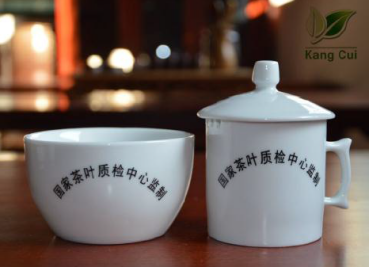 2乌龙茶审评杯碗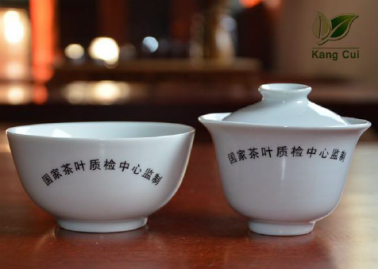 3搪瓷叶底盘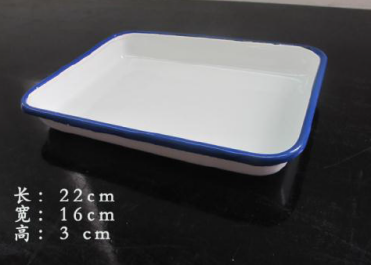 4黑色叶底盘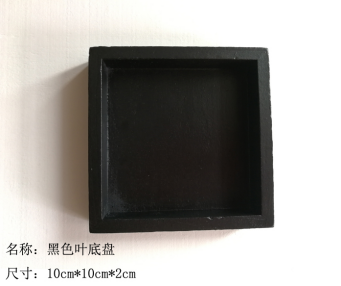 5审评盘（木质）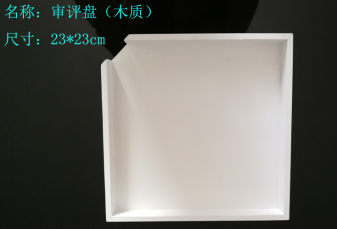 6品茗杯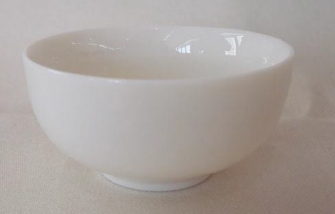 7汤勺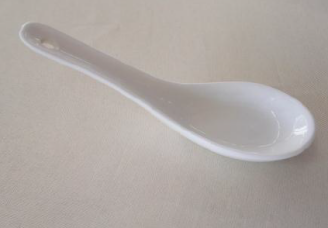 8电子天平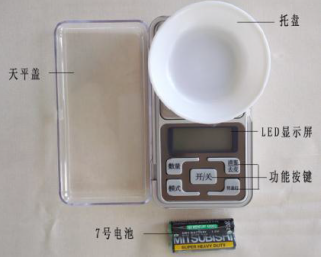 9计时器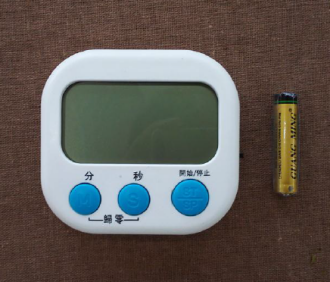 10茶样罐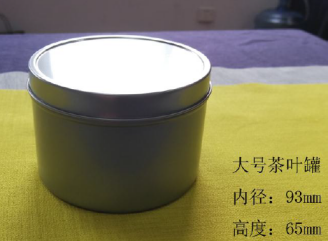 11茶渣桶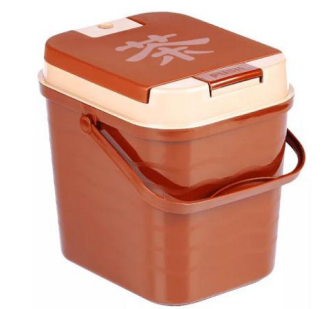 